DREAMY CREAMY CHEESECAKE  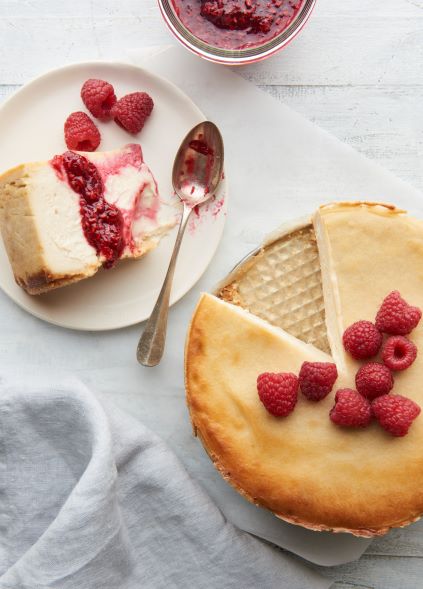 What You'll Need1 cup raw cane sugar1 ½ tablespoon cornstarch16 oz extra firm tofu8 oz Kite Hill Ricotta16 oz Kite Hill cream cheese1 tablespoon vanilla bean paste1 tablespoon lemon juice or to tastePinch of saltCrust:1 1/2 cup gluten-free graham crackers (crumbs)7 tablespoons softened vegan butter¼ cup cane sugar1/8 teaspoon saltInstructionsStep 1. In the bowl of a food processor, blend tofu, cornstarch, and sugar together for 4 minutes until smooth.Step 2. Add remaining ingredients and continue to blend for another 4 minutesStep 3. Mix graham cracker crumbs, sugar, melted vegan butter or margarine, and salt until well blended. Press mixture into a 7-, 8- or 9-inch springform pie pan.Step 4. Bake crust at 325 for 7 minutes until it just starts to brown. Cool completely before filling.Step 5. Fill with cake batter and bake 375 for 45 minutes - 1 hour until center is set.Step 6. Cool completely and refrigerate overnight before servingYIELD: SERVES One 7” cake or five 3” cakes TIME: 45 minutes. Total time: 24 hours.